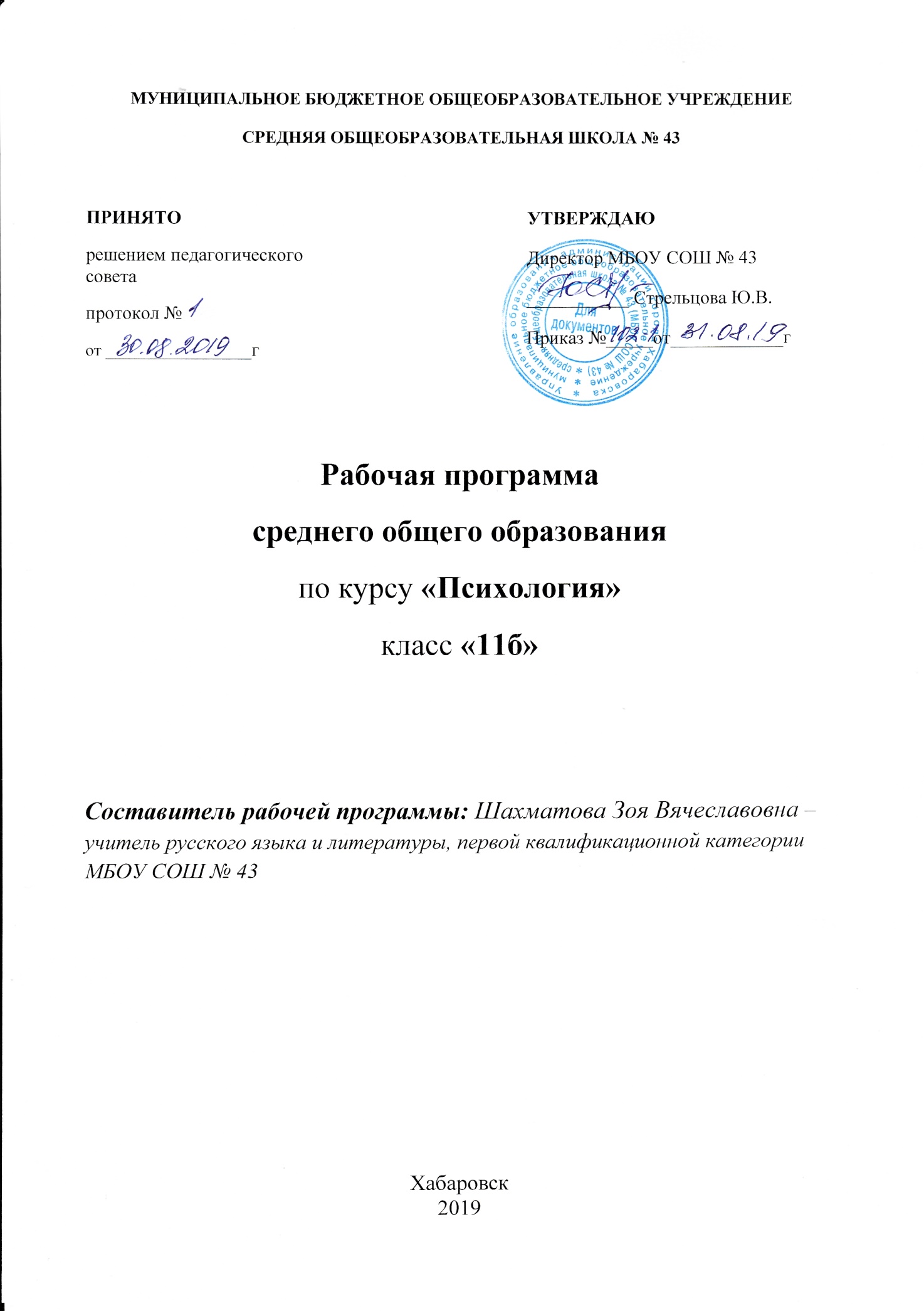 Пояснительная запискаI Нормативно-правовые документы, на основе которых составлена программа	Рабочая программа по психологии для 11 класса составлена в соответствии с требованиями федерального компонента государственных образовательных стандартов среднего общего образования на основе Приказа Минобразования РФ от 5 марта 2004 г. №1089 «Об утверждении федерального компонента государственных образовательных стандартов начального общего, основного общего и среднего (полного) общего образования», на основе Основной образовательной программы МБОУ СОШ №43 на 2019-2020 год.II Общая характеристика учебного предмета (актуальность изучения данного курса)Преподавание курса психологии является актуальной и важной задачей образования, так как именно личностные, психологические факторы выступают на первый план жизни человека. Психологическая культура, толерантность, позитивное самоотношение, чувство собственного достоинства, способность к рефлексии и самосовершенствованию, понимание интересов, мотивов, чувств и потребностей окружающих людей, умение строить свои отношения с окружающими, уважая их права, и отстаивать свои права конструктивным способом – все это относится к необходимым компонентам личности гражданина демократического общества.III Цели и задачи изучения программыЦель – способствовать:повышению общей и психолого-педагогической культуры, формированию целостного представления о психологических особенностях человека как факторах успешности его деятельности,умению самостоятельно мыслить и предвидеть последствия собственных действий;самостоятельно находить оптимальные пути достижения цели и преодоления жизненных трудностей.Задачи курса:ознакомление с основными направлениями развития психологической науки;овладение понятийным аппаратом, описывающим познавательную, эмоционально-волевую, мотивационную и регуляторную сферы психического, проблемы личности, общения и деятельности, образования и саморазвития;приобретение опыта анализа учебных проблемных ситуаций, организации общения и взаимодействия;приобретение опыта учета индивидуально-психологических особенностей личности, стилей их познавательной деятельности.IV Основные содержательные линииМатериал курса «Психология» представлен следующими содержательными линиями: психология личности, психология общения.V Место предмета в учебном плане	Место предмета «Психология» в учебном плане: всего часов за год – 34 (1 час в неделю).Содержание учебного курсаI Тематическое планированиеII Краткая характеристика содержания курсаСовременные психологические теории личности (11 ч.) Структура личности по З.Фрейду. Психоаналитическое учение о защитных механизмах. Бихевиоризм. Поведенческая концепция Б.Скиннера. Типология поведения по Макгвайру. Когнитивные теории личности. Иерархия потребностей по А. Маслоу. Самоактуализация личности и признаки деградации личности. Трансперсональная психология. Взгляды К.-Г. Юнга. Трансперсональный подход к человеку С. Гроффа. Генетический подход Ч. ТойчаВозрастные особенности личности (9 ч.) Психологический и хронологический возраст. Психологические особенности младенца, в раннем возрасте, дошкольника, младшего школьника, младшего подростка, старшего подростка, в раннем юношеском возрасте, в старшем юношеском возрасте, взрослых.Психология общения (13 ч.) Социальный смысл и структура общения. Функции общения. Виды общения. Эффективность общения. Барьеры общения. Виды и техники слушания. Правила эмпатического слушания. Перцептивная сторона общения. Социальная стереотипизация. Взаимодействие, взаимовлияние людей друг на друга в процессе общения. Формы межличностного взаимодействия. Аттракция. Социально-психологическое влияние людей друг на друга. Социальные установки. Механизмы и методы психологического воздействия. Теории межличностного взаимодействияЗаключение (1 ч.)Требования к уровню подготовки обучающихсяПланируемые результаты освоения учебного курсаВ процессе освоения курса обучающиеся приобретут следующие компетенции: знание законов развития природы, общества, мышления и умение применять эти знания; умение анализировать и оценивать социально-значимые явления, события, процессы; владение основными методами количественного анализа и моделирования, теоретического и экспериментального исследования;владение основными способами и средствами информационного взаимодействия, получения, хранения, переработки, интерпретации информации, наличие навыков работы с информационно-коммуникационными технологиями; способность к восприятию и методическому обобщению информации, постановке цели и выбору путей её достижения;способность и готовность к личностному и профессиональному самосовершенствованию, саморазвитию, саморегулированию, самоорганизации, самоконтролю, к расширению границ своих профессионально-практических познаний; умение использовать методы и средства познания, различные формы и методы обучения и самоконтроля, новые образовательные технологии, для своего интеллектуального развития и повышения культурного уровня;способность использовать основы теории мотивации при решении управленческих задач;способность анализировать, проектировать и осуществлять межличностные, групповые и организационные коммуникации;способность выявлять информацию, необходимую для принятия решений, при получении «обратной связи» в деятельности.Критерии оценки знаний обучающихсяI Формы и виды контроляТекущий контроль проводится в следующих формах:практикум – 4;тестирование – 4.II Критерии оценивания письменных работ и устных ответов обучающихсяОценка устных ответовУстный опрос является одним из основных способов учёта знаний учащихся по психологии. Развёрнутый ответ ученика должен представлять собой связное, логически последовательное сообщение на заданную тему, показывать его умение применять определения в конкретных случаях.При оценке ответа ученика надо руководствоваться следующими критериями, учитывать: 1) полноту и правильность ответа; 2) степень осознанности, понимания изученного; 3) языковое оформление ответа.Отметка «5» ставится, если ученик: 1) полно излагает изученный материал, даёт правильное определенное понятий; 2) обнаруживает понимание материала, может обосновать свои суждения, применить знания на практике, привести необходимые примеры не только по учебнику, но и самостоятельно составленные; 3) излагает материал последовательно и правильно с точки зрения норм литературного языка.Отметка «4» ставится, если ученик даёт ответ, удовлетворяющий тем же требованиям, что и для отметки «5», но допускает 1-2 ошибки, которые сам же исправляет, и 1-2 недочёта в последовательности и языковом оформлении излагаемого.Отметка «3» ставится, если ученик обнаруживает знание и понимание основных положений данной темы, но: 1) излагает материал неполно и допускает неточности в определении понятий или формулировке правил; 2) не умеет достаточно глубоко и доказательно обосновать свои суждения и привести свои примеры; 3) излагает материал непоследовательно и допускает ошибки в языковом оформлении излагаемого.Отметка «2» ставится, если ученик обнаруживает незнание большей части соответствующего раздела изучаемого материала, допускает ошибки в формулировке определений и правил, искажающие их смысл, беспорядочно и неуверенно излагает материал. Оценка «2» отмечает такие недостатки в подготовке ученика, которые являются серьёзным препятствием к успешному овладению последующим материалом.Отметка может ставиться не только за единовременный ответ (когда на проверку подготовки ученика отводится определенное время), но и за рассредоточенный во времени, т.е. за сумму ответов, данных учеником на протяжении урока (выводится поурочный балл), при условии, если в процессе урока не только заслушивались ответы учащегося, но и осуществлялась проверка его умения применять знания на практике.Оценка тестовПри оценке выполнения тестового задания используется следующая шкала95% -100% правильно выполненной работы – «5»90% - 80 % – «4»70% - 50 % – «3»менее 50 % – «2»Перечень учебно-методического обеспечения курсаАбрамова Г.С. Практическая психология. – М.: Издательский центр «Академия», 1997. – 368 с.Карандашев В. Н. Методика преподавания психологии: учебное пособие. – СПб.: Питер, 2008. – 250 с.Кравцова Е.Е. Психология и педагогика. Краткий курс: учебное пособие. – Москва: Проспект, 2017. – 320 с.Курс практической психологии, или Как научиться работать и добиваться успеха: Учеб.пособие для высшего управленческого персонала / автор-сост. Р.Р. Кашапов. – Ижевск: Изд-во Удм. ун-та, 1996. – 448 с.Немов Р.С. Общая психология: учеб.для студентов образоват. учреждений средн. проф. образования. – М.: Гуманит. изд. центр ВЛАДОС, 2001. – 400 с.Немов Р.С. Психология: учеб.для студентов высш. пед. учеб. заведений: В 3 кн. – 4-е изд. – М.: Гуманит. изд. центр ВЛАДОС, 2001. – Кн. 1: Общие основы психологии. – 688 с.Психология. Учебник. – М.: «ПРОСПЕКТ», 1998. – 584 с.Психология: учебное пособие / С. И. Самыгин и др. – Ростов н/Д: Феникс, 2019. – 280 с.Руденко А. М. Основы психологии и педагогики / А. М. Руденко. – Ростов н/Д: Феникс, 2015. – 125 с.Руденко А.М. Психология в схемах и таблицах / А. М. Руденко, Л. Э. Кузнецова, Л. А. Волкова. – Ростов н/Д: Феникс, 2018. – 379 с.Календарно-тематическое планирование№Название раздела (блока)Кол-во часов Из них кол-во часов, отведённых на практическую часть и контрольИз них кол-во часов, отведённых на практическую часть и контроль№Название раздела (блока)Кол-во часов ПрактикумТестирование1Современные психологические теории личности11112Возрастные особенности личности9113Психология общения13224Заключение1№ урока№ урока в темеТема урокаДомашнее заданиеВиды контроляДатаДатаПримечание№ урока№ урока в темеТема урокаДомашнее заданиеВиды контроляпланфактПримечаниеСовременные психологические теории личности (11 ч.)Современные психологические теории личности (11 ч.)Современные психологические теории личности (11 ч.)Современные психологические теории личности (11 ч.)Современные психологические теории личности (11 ч.)Современные психологические теории личности (11 ч.)Современные психологические теории личности (11 ч.)Современные психологические теории личности (11 ч.)11Структура личности по З.ФрейдуПодбор иллюстративного материала06.0922Психоаналитическое учение о защитных механизмахСоставление глоссария13.09Входной контроль33БихевиоризмПисьменный ответ на вопрос20.0944Поведенческая концепция Б.СкиннераПодготовка к тестированию27.0955Типология поведения по МакгвайруТезисный план лекцииТестирование №104.1066Когнитивные теории личностиЗаполнение таблицуПрактикум №111.1077Иерархия потребностей по А. МаслоуСамоанализ по заданным параметрам18.1088Самоактуализация личностиПисьменный ответ на вопрос25.1099Трансперсональная психология. Взгляды К.-Г. ЮнгаРабота с научным текстом08.111010Трансперсональный подход к человеку С. ГроффаСоставление опорного конспекта15.111111Генетический подход Ч. ТойчаПодготовка к тестированию22.11Возрастные особенности личности (9 ч.)Возрастные особенности личности (9 ч.)Возрастные особенности личности (9 ч.)Возрастные особенности личности (9 ч.)Возрастные особенности личности (9 ч.)Возрастные особенности личности (9 ч.)Возрастные особенности личности (9 ч.)Возрастные особенности личности (9 ч.)121Психологический и хронологический возраст. Психологические особенности младенцаТезисный план лекцииТестирование №229.11132Психологические особенности в раннем возрастеПисьменный ответ на вопрос06.12143Психологические особенности дошкольникаСоставление опорного конспекта13.12154Психологические особенности младшего школьникаПодбор иллюстративного материала20.12165Психологические особенности младшего подросткаЗаполнение таблицы27.12176Психологические особенности старшего подросткаТезисы лекции17.01187Психологические особенности в раннем юношеском возрастеПодбор иллюстративного материала24.01198Психологические особенности в старшем юношеском возрастеПодготовка к дискуссии31.01209Психологические особенности взрослыхПодготовка к тестированиюПрактикум №207.02Психология общения (13 ч.)Психология общения (13 ч.)Психология общения (13 ч.)Психология общения (13 ч.)Психология общения (13 ч.)Психология общения (13 ч.)Психология общения (13 ч.)Психология общения (13 ч.)211Социальный смысл и структура общения.Тезисы лекцииТестирование №314.02222Функции общения. Виды общенияПсихологическое мини-исследование21.02233Эффективность общения. Барьеры общенияСамоанализ по заданным параметрам28.02244Виды и техники слушания. Правила эмпатического слушанияСоставление опорного конспекта06.03255Перцептивная сторона общенияСоставление глоссария13.03266Социальная стереотипизацияСоставление опорного конспекта20.03277Взаимодействие, взаимовлияние людей друг на друга в процессе общенияСообщениеПрактикум №303.04288Формы межличностного взаимодействияСоставление тезисного плана лекции10.04299АттракцияСоставление глоссария17.043010Социально-психологическое влияние людей друг на другаПодготовка к тестированию24.043111Социальные установкиПисьменный ответ на вопросТестирование №408.053212Механизмы и методы психологического воздействияПсихологическое мини-исследованиеПрактикум №415.053313Теории межличностного взаимодействияЭссе22.05Заключение (1 ч.)Заключение (1 ч.)Заключение (1 ч.)Заключение (1 ч.)Заключение (1 ч.)Заключение (1 ч.)Заключение (1 ч.)Заключение (1 ч.)341Психологические знания в жизни людей29.05